Erasmus+ project 2018-2020
Stop Climate Change – Together Europe Achieves More

LESSON PLAN
Lesson: Climate Change: The Ice Age in History Teacher: Ivana Spajić, Oš Bartola Kašića Vinkovci, Vinkovci Date: 10 October 2019School: Szkola Podsatwowa nr. 12 , Gdynia, PolandLevel: pre-intermediate
Time 45 minutes
Objectives and goals: introduce students to The Ice Age in historyunderstand what causes The Ice Age explain to students the influence of The Ice Age on climate todayexplain to students life in The Ice Age warn about climate changeOutcomes: Students will be able to see the importance of The Ice Age on climate today and the changes that The Ice Age has left in history, but also for us todayActivities: writing, speaking, drawing Language skills: revision and use of familiar words, learning new words
Required materials and equipment : computer, projector, worksheets, power point presentation, magnets  
Cross curricular element: geography, biology  Outline1) Introduction 8 min
Activities for students: Each student gets a worksheet (Task 1).Students need to determine which The Ice Age sentences are true or false. Students complete woorksheets in pairs, in this way students will be introduced to the theme of The Ice Age in history2) Main part: 30 minThrough power point presentation students get familiar with the term The Ice Age, why it happened, what caused The Ice Age, how people lived and will it happen again. Students follow the presentation, connect and conclude.I will divide the students into four groups. Students will have to imagine the lives of people in The Ice Age (Task 2) and draw what they think what they were fed, what their shelters looked like, the communities in which they lived. Students will present their ideas to other students.3) Final part: 7 minActivities for students: At the end students are examining their worksheet (Task 1) with a true and false sentences. Students correct any errors in the worksheet from the beginning of the classStudents recognize true sentences. This way students will test their knowledgeAditional activity: Dancing with Sid ( https://www.youtube.com/watch?v=uMuJxd2Gpxo)Task 1TRUE OR FALSE?Read the sentences. If the sentence is correct, draw a snowflake below  the TRUE column, otherwise, draw below the FALSE column. Task 2LIFE OF THE ICE AGE PEOPLEDraw your ideas. What did Ice Age people eat?      Draw your ideas. What did Ice Age people hunt?      Draw your ideas. Where did Ice Age people live?            Draw your ideas. What did Ice Age people wear?Power point presentation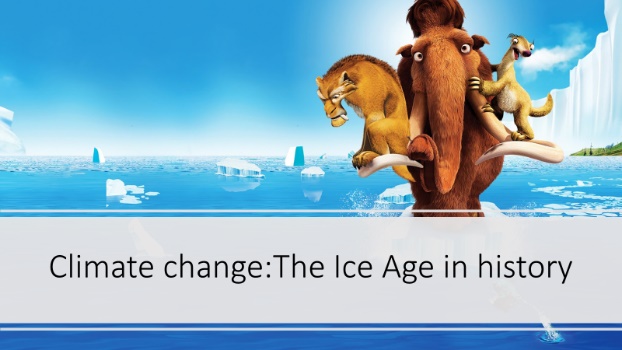 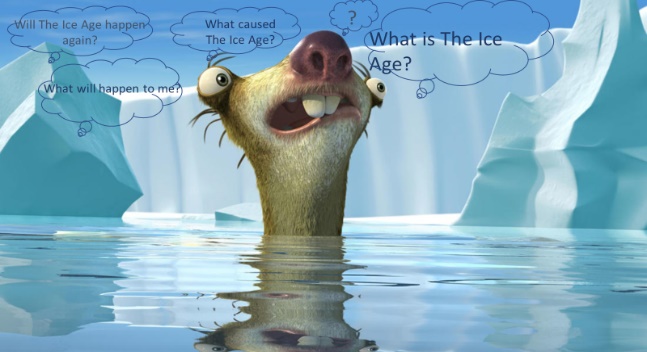 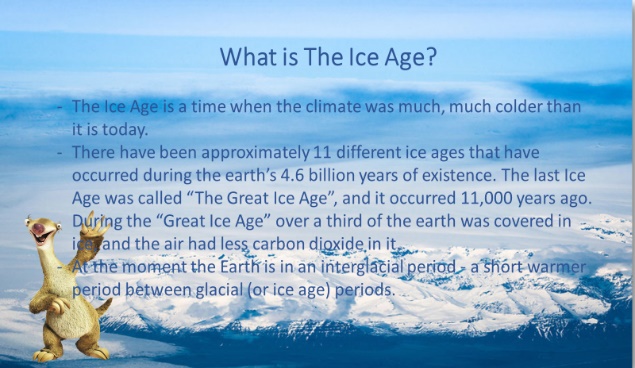 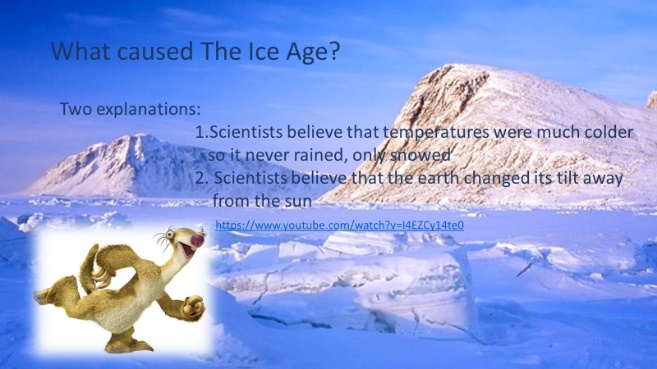 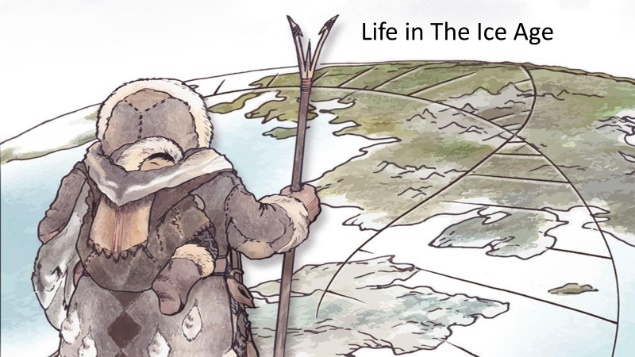 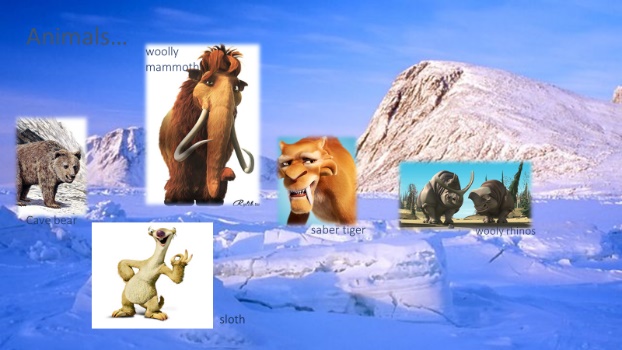 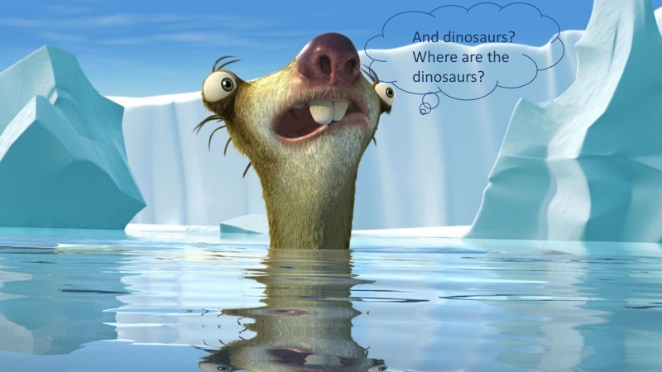 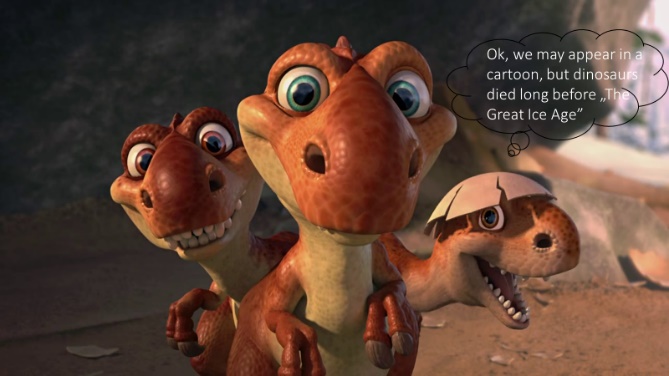 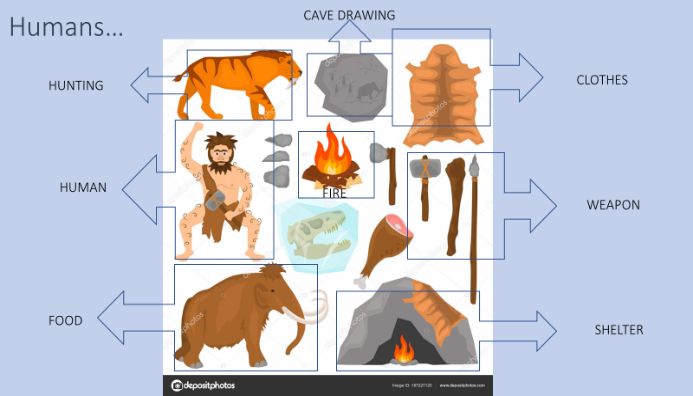 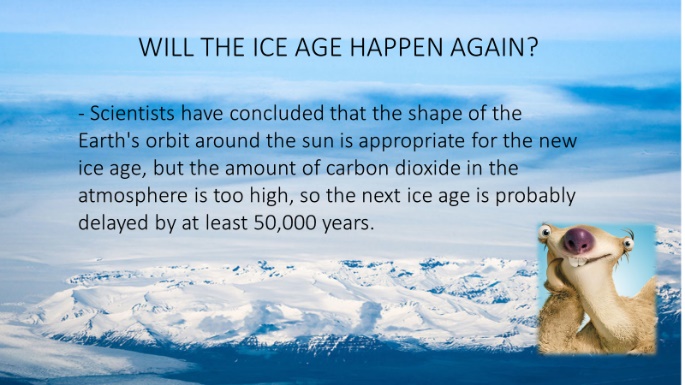 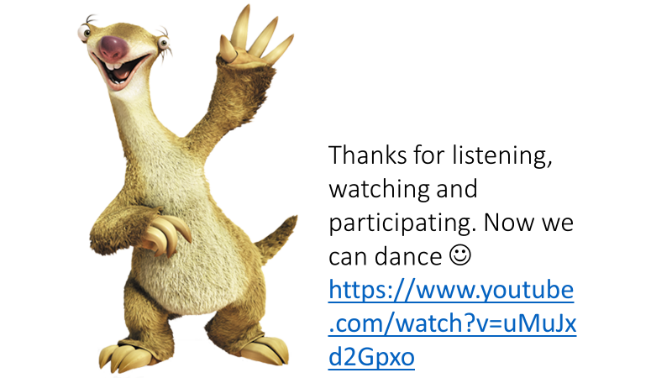 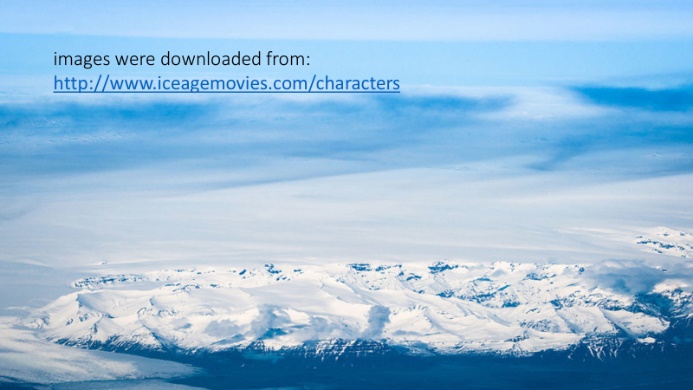 SENTENCE TRUE FALSE The Ice Age is a time when the climate was much colder than it is todayThe last Ice Age is called "The Great Ice Age"Scientists believe that The Ice Age happened because the earth changed its orbit around the sunWoolly mammoths are extinct                 Dinosaurs lived in The Ice Age                                Ice Age people hunted animals and used their bones as weaponsThe Ice Age will happen again